NIEUWMomentumRide on time.De Momentum rugzak is de perfecte balans tussen presteren en organiseren en dus de ideale partner van en naar het werk.Voor de herfst van 2016 werd de nieuwe Momentum uitgerust met een innovatieve geventileerde stretch yoke en load lifters op de schouderbanden. In combinatie met de elastische heupgordel beweegt deze rugzak dicht tegen het lichaam, waardoor hij extra flexibiliteit en comfort biedt. Het AirScape™ rugsysteem met uitsparingen uit schuim zorgt voor een stabiel draagplatform en ventilatie om koel te blijven op intense ritten van en naar het werk. Elektronica kan worden opgeborgen en gemakkelijk worden bereikt in het apart gevoerde laptop- en tabletcompartiment. Het interne organizervak is ideaal voor het opbergen van fietsspecifiek gereedschap en onderdelen. Onze unieke Lidlock-bevestiging is perfect om snel een fietshelm op te bergen. De ingebouwde regenhoes biedt bescherming dankzij de hoge zichtbaarheid bij nat weer en druk verkeer en is bovendien uitgerust met een extra LED-licht bevestigingspunt voor als de avond valt. Productkenmerken  Geventileerde stretch yoke en load lifters AirScape™ rugsysteem met schuimuitsparingen voor ventilatieGepolsterde laptop- en tablethoesIngebouwde, goed zichtbare regenhoesKleuren Orchard Green Black Maat O/SAdviesverkoopprijs Momentum 26 	€120 Momentum 32 	€130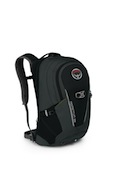 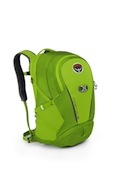 Momentum 26 L & 32 LOver OSPREYCalifornië 1974. De geboorte van Osprey achter een naaimachine, met een hoofd vol ideeën en een verlangen om innovatieve rugzakken van de hoogste kwaliteit te ontwerpen en te produceren. Ook vandaag blijven de producten van Osprey voortgaan op dezelfde pioniersgeest en worden ze gebruikt van de hoogste bergtoppen tot op de meest afgelegen eilanden en overal daartussen.PR Contact Nederland: Véronique Van Baelen - MindShake, Tel: + 32 (0) 478 32 69 44; veronique@mindshake.biz 